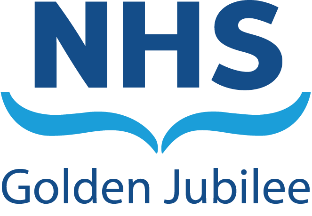 Board Meeting:			23 July 2020Subject: 	Clinical Governance Committee Terms of Reference
                                                	Recommendation:	Members are asked to:_____________________________________________________________________________________________________IntroductionAs part of the annual review of the Clinical Governance Committee (CGC) Terms of Reference (ToRs), the attached paper details the 2020-21 update.  The Terms of Reference were endorsed at the CGC meeting held on 1 July 2020.ToR UpdateThe following changes have been made:Reference to Person Centred Committee changed to Person Centred and Staff Governance Committee.Reference to Blueprint for Good Governance addedReplacement of ‘Scottish Executive’ with ‘Scottish Government’.Committee Member names removed and replaced with Job Title only.Addition of Head of Corporate Governance as an attendee.Addition of ‘Senior Triumvirate Team’ to attendees rather than only noting ‘Clinicians’Reference to Divisional Forums removedStructure description updated as per previous discussions at CommitteeRecommendationBoard members are asked to approve the updated CGC Terms of Reference.Anne Marie CavanaghNurse DirectorJuly 2020DRAFT Terms of Reference 2020-21CLINICAL GOVERNANCE COMMITTEEPurposeThe NHS Scotland Healthcare Quality Strategy is about putting people at the heart of everything we do, delivering measureable improvement and creating confidence that NHS Scotland is delivering the highest quality healthcare. This Committee shall be a standing committee of the NHS Golden Jubilee Board which is part of the governance framework for NHS Boards and will:Lead the ‘Safe and Effective’ Ambitions within the NHS Healthcare Quality Strategy for this Board. This builds upon the responsibility to provide assurances to the Board that appropriate structures are in place for effective and safe clinical governance in accordance with MEL(2009)29 and that appropriate action is being taken to address any areas of concern. The Committee will work within the principles of the Scottish Government Blueprint for Good Governance (2019), to ensure effective management, improved performance and ultimately good outcomes for all stakeholders.  Ensure that appropriate assurance, scrutiny and measures are in place that are subject to review by Health Improvement Scotland as part of the Healthcare Scrutiny Framework. RoleThe role of the Clinical Governance Committee is to Provide coordination and leadership to enable effective delivery of the Safe and Clinical Governance elements within the Healthcare Quality Strategy for NHS Scotland. The lead role for person centred and patient focus will be taken by the Person Centred and Staff Governance Committee.Assure the Board that appropriate structures and processes are in place to meet statutory obligations and any other guidance issued by the Scottish Government and Healthcare Improvement Scotland. Review outcomes of patient care through scrutiny of relevant reports and self-assessmentsMembership The Committee shall comprise of five Non Executive Directors appointed by the Board, one of which will be appointed by the Board to be the Committee ChairThe committee has a number of attendees, detailed below:Chief ExecutiveMedical Director Nurse Director Head of Clinical GovernanceHead of Corporate GovernanceThe Board Chair may attend the Committee.  In addition:Invitations may also be extended to Clinicians and Prevention and Control of Infection Manager to discuss specific issues.  The Senior Triumvirate Team with responsibility for Clinical Governance may be invited to attend as observers.3.1   Executive Director LeadThe Designated Executive Lead will support the Chair of the Committee in ensuring that the Committee operates according to/in fulfilment of its agreed Terms of Reference.  This role is supported jointly by the Nurse Director and Medical Director who will specifically:Support the Chair in ensuring that the Committee remit is based on the latest guidance and relevant legislation, and the Board’s best value framework;Liaise with the Chair in agreeing a programme of meetings for the business year, as required by its remit;Oversee the development of the annual schedule of reports for the Committee which is congruent with its remit and the need to provide appropriate assurance at the year-end, for the endorsement of the Committee and approval by the Board;Agree with the Chair an agenda for each meeting, having regard to the Committee’s remit and schedule of reports;Lead a mid-year review of the Committee Terms of Reference and progress against the annual plan, as part of the process to ensure that the plan is fulfilled; andOversee the production of an annual report on the delivery of the Committee’s remit activity plan and reports, for endorsement by the Committee and submission to the Board.QuorumA quorum will consist of three Non-Executive directors.5	Conduct of BusinessThe Committee shall meet six times a year.The conduct of business will be in accordance with the Board’s Standing Orders.Prior to the full approved Minutes of the Committee being available, a template covering the main points of discussion will be shared at the next available Board meeting.   The full Minutes of this Committee will be reported to the Board. Reports to the Committee will be required to have a standard cover sheet clarifying whether the report is being presented for information, for discussion or for approval.  Papers are required to be circulated within 5 working days prior to the Committee taking place.There will be a requirement to produce an Annual Report at the end of each financial year. FrameworkThe framework for the Committee will be scheduled as part of a forward monitoring plan and will include the following:Clinical Risk ManagementAdverse Event Management Control of infection / decontamination / management of healthcare environment proceduresMonitoring and improving practice to provide Quality AssuranceLearning from complaints Drugs and therapeutics issuesClinical Audit Developments in clinical practice Clinical and Ehealth Information management Monitoring the implementation of appropriate National Guidelines and StandardsMonitoring of Scottish Patient Safety Programme implementation The Committee is authorised by the Board to investigate any activity within its Terms of Reference and conduct investigations within agreed procedures.7   Responsibilities and Remit of the Clinical Governance CommitteeThe Committee will ensure the Board has mechanisms in place in respect of all relevant legislation and policy relating to the provision of safe and effective clinical care:Ensure an appropriate framework is in place to support management of clinical risks and overall quality of care  Monitor and evaluate reports, strategies and implementation plans relating to safe and effective care Ensure a robust system is in place for the timely submission of all clinical governance information required for national monitoring arrangements Review and agree the clinical governance work planProvide an annual report to the Board for the statement of internal control;To provide assurance that systems and procedures are in place to manage the issues set out in MEL (2009) 29In meeting these responsibilities, the Committee will receive reports from the Clinical Governance Risk Management Group which oversees the Divisional Clinical Governance and a number of Specialist Sub Groups and Committees including the EHealth Steering Group.  8	Review of Terms of ReferenceThese terms of reference will be reviewed annually.Discuss and NoteDiscuss and ApproveNote for Information only